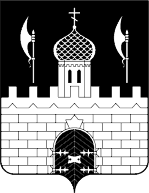 РОССИЙСКАЯ ФЕДЕРАЦИЯМОСКОВСКАЯ ОБЛАСТЬСОВЕТ ДЕПУТАТОВСЕРГИЕВО-ПОСАДСКОГО ГОРОДСКОГО ОКРУГАПОВЕСТКАДвадцать четвертого очередного заседанияСовета депутатов Сергиево-Посадского городского округа Московской области  1-го созыва(режим ВКС)11 сентября 2020 года									11:00Основные вопросы:О внесении изменений в Решение Совета депутатов Сергиево-Посадского городского округа Московской области от 19.12.2019 № 13/02-МЗ «О бюджете Сергиево-Посадского городского округа на 2020 год и на плановый период 2021 и 2022 годов».Докладчик: начальник финансового управления администрации Сергиево-Посадского городского округа Юферова Е.Ю.Содокладчик: председатель контрольно-счетной палаты Сергиево-Посадского городского округа Демин Д.С.Содокладчик: заместитель председателя Совета депутатов Сергиево-Посадского городского округа Иудин Д.Н.Об утверждении Порядка установления тарифов (цен) на услуги (работы),  предоставляемые (выполняемые) муниципальными предприятиями и  учреждениями Сергиево-Посадского  городского округа Московской области.Докладчик: начальник правового управления администрации Сергиево-Посадского городского округа Украинцева О.В.Содокладчик: заместитель председателя Совета депутатов Сергиево-Посадского городского округа Иудин Д.Н.Об утверждении  Положения по осуществлению муниципального контроля за использованием и охраной недр при добыче общераспространенных полезных  ископаемых, а также при строительстве подземных сооружений, не связанных с добычей полезных  ископаемых на территории Сергиево-Посадского городского округа Московской области.Докладчик: заместитель главы администрации Сергиево-Посадского городского округа Ероханова О.В.Содокладчик: председатель комитета по вопросам жилищно-коммунального хозяйства Ховрачев В.П.Об утверждении Положения о предоставлении жилых помещений в специализированном жилищном фонде Сергиево-Посадского городского округа  Московской области.Докладчик: заместитель главы администрации Сергиево-Посадского городского округа Мурзак О.Ю.Содокладчик: председатель комитета по вопросам жилищно-коммунального хозяйства Ховрачев В.П.Об утверждении Положения о порядке приема в собственность муниципального образования «Сергиево-Посадский городской округ Московской области» имуществаДокладчик: заместитель главы администрации Сергиево-Посадского городского округа Мурзак О.Ю.Содокладчик: заместитель председателя Совета депутатов Сергиево-Посадского городского округа Иудин Д.Н.Об утверждении Положения о порядке предоставления имущества, не закрепленного на праве хозяйственного ведения и оперативного управления и находящегося в собственности  муниципального образования «Сергиево-Посадский городской округ Московской области», в безвозмездное пользование.Докладчик: заместитель главы администрации Сергиево-Посадского городского округа Мурзак О.Ю.Содокладчик:  заместитель председателя Совета депутатов Сергиево-Посадского городского округа Иудин Д.Н.Об утверждении Положения о порядке приватизации муниципального имущества муниципального образования «Сергиево-Посадский городской округ Московской области».Докладчик: заместитель главы администрации Сергиево-Посадского городского округа Мурзак О.Ю.Содокладчик: заместитель председателя Совета депутатов Сергиево-Посадского городского округа Иудин Д.Н.Об утверждении Положения об аренде имущества, находящегося в собственности муниципального образования «Сергиево-Посадский городской округ Московской области».Докладчик: заместитель главы администрации Сергиево-Посадского городского округа Мурзак О.Ю.Содокладчик: заместитель председателя Совета депутатов Сергиево-Посадского городского округа Иудин Д.Н.О внесении изменений в Порядок управления и распоряжения имуществом, находящимся в собственности муниципального образования «Сергиево-Посадский городской округ Московской области», утвержденный решением Совета депутатов Сергиево-Посадского городского округа  от 19.12.2019 № 13/11-МЗ.Докладчик: заместитель главы администрации Сергиево-Посадского городского округа Мурзак О.Ю.Содокладчик: заместитель председателя Совета депутатов Сергиево-Посадского городского округа Иудин Д.Н.Разное: Об обеспечении гарантий, предусмотренных Уставом муниципального образования «Сергиево-Посадский городской округ Московской области», лицам, замещающим муниципальные должности в органах местного самоуправления Сергиево-Посадского городского округа.Докладчик: первый заместитель главы администрации Сергиево-Посадского городского округа Тостановский С.Б.Содокладчик: заместитель председателя Совета депутатов Сергиево-Посадского городского округа Иудин Д.Н.Об утверждении перечня  имущества, предлагаемого к приему в собственность муниципального образования «Сергиево-Посадский городской округ Московской области».Докладчик: заместитель главы администрации Сергиево-Посадского городского округа Мурзак О.ЮСодокладчик: заместитель председателя Совета депутатов Сергиево-Посадского городского округа Иудин Д.Н.Об утверждении Перечня имущества, находящегося в собственности муниципального образования «Сергиево-Посадский городской округ Московской области» и предлагаемого к передаче в собственность Московской области.  Докладчик: заместитель главы администрации Сергиево-Посадского городского округа Мурзак О.ЮСодокладчик: заместитель председателя Совета депутатов Сергиево-Посадского городского округа Иудин Д.Н.Об утверждении ликвидационного баланса Муниципального казенного учреждения Совет депутатов  городского поселения Сергиев Посад Сергиево-Посадского муниципального района Московской областиДокладчик: начальник финансового управления администрации Сергиево-Посадского городского округа Юферова Е.Ю.Содокладчик заместитель председателя Совета депутатов Сергиево-Посадского городского округа Иудин Д.Н.Об утверждении ликвидационного баланса муниципального учреждения  администрация муниципального образования сельское поселение  Селковское Сергиево-Посадского муниципального района Московской области.Докладчик: начальник финансового управления администрации Сергиево-Посадского городского округа Юферова Е.Ю.Содокладчик: заместитель председателя Совета депутатов Сергиево-Посадского городского округа Иудин Д.Н.Об утверждении ликвидационного баланса муниципального учреждения Ревизионная комиссия городского поселения Краснозаводск Сергиево-Посадского муниципального района Московской области.Докладчик: начальник финансового управления администрации Сергиево-Посадского городского округа Юферова Е.Ю.Содокладчик: заместитель председателя Совета депутатов Сергиево-Посадского городского округа Иудин Д.Н.О награждении Почётными грамотами и Благодарственными письмами Совета депутатов Сергиево-Посадского городского округа. Докладчик:  первый заместитель председателя Cовета депутатов Сергиево-Посадского городского округа Негурица К.В.Содокладчик: депутат Совета депутатов  Сергиево-Посадского городского округа Балакин С.А.